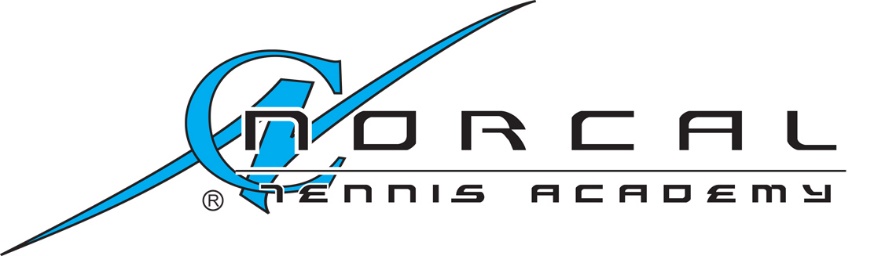 NorCal Athletics, LLC.dba NorCal Tennis ® Academy             www.NorCalTennisAcademy.com                                                Email: staff@NorCalTennisAcademy.com Voice: 1 (408) 896-5745San Jose, California.Credit Card Authorization FormPlease complete all fields. You may cancel this authorization at any time by contacting us. This authorization will remain in effect until cancelled. 3% fee will be added to the total amount.     For Player’s name:                                                                                 Phone number:                                                                                   I,                                           , authorize NorCal Athletics, LLC. to charge my credit card above for agreed-upon purchases. I understand that my information will be saved to file for future transactions on my account.  For future purchases, an email confirmation will be sent out to me for each time my card being charged and I may notify NorCal Athletics, LLC. to cancel any future charges if needed. Customer’s Signature	       DateCredit Card InformationCard Type:	☐ MasterCard	☐ VISA	☐ Discover	☐ AMEX□ Other   	Cardholder Name :	Card Number:  	Card Code:  	Expiration  Date (mm/yy):  	Cardholder ZIP Code (billing address):  	